Hi Everyone, I look forward to touching base with you [tomorrow, on Wednesday, etc.] for our fourth health literacy Clinical Conversation. Here was the primary message from module 3. 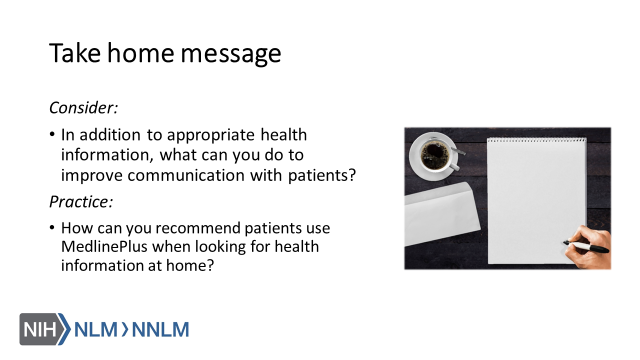 